JEDILNIK (29. 8. 2022 do 2. 9. 2022)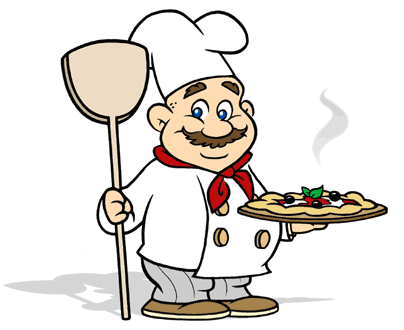 DOBER TEK!Pridržujemo si pravico do spremembe jedilnika. Otroci v vrtcu in otroci z dietami imajo prilagojen jedilnik.Otroci v vrtcu vsak dan dobijo sadno dopoldansko malico.V vrtcu in šoli delimo nesladkan čaj, vodo.Jedi, obarvana zeleno, vsebujejo živila lokalnega izvora.JEDILNIK (5. 9. 2022 do 9. 9. 2022)DOBER TEK!Pridržujemo si pravico do spremembe jedilnika. Otroci v vrtcu in otroci z dietami imajo prilagojen jedilnik.Otroci v vrtcu vsak dan dobijo sadno dopoldansko malico.V vrtcu in šoli delimo nesladkan čaj, vodo.Jedi, obarvana zeleno, vsebujejo živila lokalnega izvora.JEDILNIK  (12. 9. 2022 do 16. 9. 2022)DOBER TEK!Pridržujemo si pravico do spremembe jedilnika. Otroci v vrtcu in otroci z dietami imajo prilagojen jedilnik.Otroci v vrtcu vsak dan dobijo sadno dopoldansko malico.V vrtcu in šoli delimo nesladkan čaj, vodo.Jedi, obarvana zeleno, vsebujejo živila lokalnega izvora.JEDILNIK  (19. 9. 2022 do 23. 9. 2022)DOBER TEK!Pridržujemo si pravico do spremembe jedilnika. Otroci v vrtcu in otroci z dietami imajo prilagojen jedilnik.Otroci v vrtcu vsak dan dobijo sadno dopoldansko malico.V vrtcu in šoli delimo nesladkan čaj, vodo.Jedi, obarvana zeleno, vsebujejo živila lokalnega izvora.JEDILNIK  (26. 9. 2022 do 30. 9. 2022)  	DOBER TEK!Pridržujemo si pravico do spremembe jedilnika. Otroci v vrtcu in otroci z dietami imajo prilagojen jedilnik.Otroci v vrtcu vsak dan dobijo sadno dopoldansko malico.V vrtcu in šoli delimo nesladkan čaj, vodo.Jedi, obarvana zeleno, vsebujejo živila lokalnega izvora.PONEDELJEK: 29. 8. 2022Malica: temni kruh, maslo, med, čajAlergeni: 1, 7, medKosilo: bistra juha, pečene testenine s puranjim mesom, rdeča pesaAlergeni: 1, 3, 7, 10TOREK: 30. 8. 2022Malica: polenta, mleko, hruškaAlergeni: 1, 7Kosilo: zelenjavna bistra juha, riž Tri žita, telečje kocke v omaki, zeljna solataAlergeni: 1, 7, 12SREDA: 31. 8. 2022Malica: mlečna štručka, BIO jogurt v lončku, bananaAlergeni: 1, 7Kosilo: bučna juha, zelenjavni narastek, piščančji zrezek v naravni omaki, zelena solataAlergeni: 1, 7, 12ČETRTEK: 1. 9. 2022Malica: sendvič, sadni napitek/mleko, breskevAlergeni: 1, 7Kosilo: milijonska juha, makaronovo meso, kumaričina solataAlergeni: 1, 3, 7, 12PETEK: 2. 9. 2022 – DAN SLOVENSKE HRANEMalica: mešani kruh, topljeni sir, sveža paprika ali korenje, čaj/mlekoAlergeni: 1, 7Kosilo: fižolova juha, krompir v kosih, riba postrv, limona, rdeča pesaAlergeni: 1, 7, 10PONEDELJEK: 5. 9. 2022Malica: buhtelj, kompotAlergeni: 1, 7, 12Kosilo: zelenjavno mesna obara s puranjim mesom in žličniki, domače šolsko pecivoAlergeni: 1, 3, 7TOREK: 6. 9. 2022 – DAN SLOVENSKE HRANEMalica: temni kruh z orehi, sir v kosu, paradižnik češnjevec, čajAlergeni: 1, 7, orehiKosilo: porova juha, kruhova rezina, govedina po vrtnarsko, stročji fižol v solatiAlergeni: 1, 3, 7, 12SREDA: 7. 9. 2022Malica: ovsen kruh, zelenjavna salama, čaj/mleko, breskevAlergeni: 1, 7Kosilo: brokoli juha, pire krompir, čufti v paradižnikovi omaki, zelena solataAlergeni: 1, 3, 7, 12ČETRTEK: 8. 9. 2022Malica: pisan kruh, kisla smetana, višnjev džem, čaj/mlekoAlergeni: 1, 7, 12Kosilo: grahova juha, pražen krompir, pečena svinjska ribica, bučke v omakiAlergeni: 1, 3, 7PETEK: 9. 9. 2022 – ZELENI DANMalica: sirovka, bela kava, grozdjeAlergeni: 1, 7Kosilo: boranja (brez mesa), breskova pita, mešan kruh, vodaAlergeni: 1, 3, 7PONEDELJEK: 12. 9. 2022Malica: polnjeno pecivo lokalne pridelave, čaj, lubenicaAlergeni: 1, 7, 12Kosilo: milijonska juha, dušen riž, telečji zrezek v omaki, paradižnikova solataAlergeni: 1, 7, 12TOREK: 13. 9. 2022 – DAN SLOVENSKE HRANEMalica: koruzni kosmiči, mleko, bananaAlergeni: 1, 7, 12Kosilo: korenčkova juha, goveji golaž, polenta, zelena solataAlergeni: 1, 7, 12SREDA: 14. 9. 2022Malica:  pirina žemlja, salama, sveže kumare, čaj, slivaAlergeni: 1, 7, 10Kosilo: ričet, domača sadni narastek, različne vrste kruhaAlergeni: 1, 3, 7, 12ČETRTEK: 15. 9. 2022Malica: polnozrnata bombeta, BIO jogurt v lončku, jabolkoAlergeni: 1, 7Kosilo: porova juha, zelenjavni narastek, piščančji zrezek v omaki, zeljna solataAlergeni: 1, 3, 7PETEK: 16. 9. 2022Malica: ovsen kruh, mesno-zelenjavni namaz, čaj/mleko, grozdjeAlergeni: 1, 3, 7Kosilo: goveja juha, kruhova rezina, dušena govedina, hrenova priloga, rdeča pesaAlergeni: 1, 3, 7, 10PONEDELJEK: 19. 9. 2022Malica: pisan kruh, domač ribji namaz, čaj, breskevAlergeni: 1, 4, 7Kosilo: bučna (hokaido) juha, mlinci, pečena piščančja bedra, zelena solata s koruzoAlergeni: 1, 3, 7, 12TOREK: 20. 9. 2022- ZELENI DANMalica: orehova blazinica, čaj, slivaAlergeni: 1, 7, orehiKosilo: zeljna enolončnica, temni kruh, palačinkeAlergeni: 1, 3, 7, 12SREDA: 21. 9. 2022Malica:  hot dog štručka, hrenovka, gorčica, čaj, breskevAlergeni: 1, 7, 10Kosilo: juha prežganka, peresniki, puranji paprikaš, paradižnikova solata z rukoloAlergeni: 1, 3, 7, 12ČETRTEK: 22. 9. 2022Malica: francoski rogljič lokalne pridelave, kakav/čaj, grozdjeAlergeni: 1, 7, 12, lahko 6, 8Kosilo: goveja juha z rezanci, štruklji, svinjski zrezek v omaki, zeljna solata s fižolomAlergeni: 1, 3, 7PETEK: 23. 9. 2022Malica: mlečni zdrob, bananaAlergeni: 1, 7Kosilo: špinačna kremna juha, krompirjeva solata, riba postrv, limonaAlergeni: 1, 4, 7, 12PONEDELJEK: 26. 9. 2022Malica: makovka, planinski čaj, breskevAlergeni: 1, 7, makKosilo: korenčkova juha, krompir v kosih, čebulna bržola, mešana solataAlergeni: 1, 7, 12TOREK: 27. 9. 2022Malica: črn kruh, sirni namaz s svežo rdečo papriko, bela kava/čaj, jabolkoAlergeni: 1, 4, 7Kosilo: zelenjavna juha, makaronovo meso, zelena solataAlergeni: 1, 3, 7, 12SREDA: 28. 9. 2022Malica: pirin kruh, tuna v olivnem olju, čaj, paradižnik češnjevecAlergeni: 1, 4, 7Kosilo: mineštra s telečjim mesom in ribano kašo, šolsko pecivoAlergeni: 1, 3, 7, 12ČETRTEK: 29. 9. 2022Malica: ovsen kruh, umešana jajčka lokalne pridelave, čaj, slivaAlergeni: 1, 3, 7Kosilo: prežganka juha, pire krompir, špinača, hrenovkaAlergeni: 1, 3, 7PETEK: 30. 9. 2022Malica: ržen kruh, domača piščančja pašteta, sveža zelena paprika, čajAlergeni: 1, 7Kosilo: pašta fižol, različne vrste kruha, kompotAlergeni: 1, 7